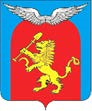 КРАСНОЯРСКИЙ КРАЙ ЕМЕЛЬЯНОВСКИЙ РАЙОНАДМИНИСТРАЦИЯ ЗЕЛЕДЕЕВСКОГО СЕЛЬСОВЕТАПОСТАНОВЛЕНИЕ03.04.2023                                       п.Зеледеево                                   № 23-пО внесении изменений в административный регламентпредоставления муниципальной услуги«Утверждение схемы расположения земельного участка на кадастровом плане территории»В соответствии с Федеральным законом от 06.10.2003 №131-ФЗ «Об общих принципах организации местного самоуправления в Российской Федерации», Федеральным законом от 27.07.2010 № 210-ФЗ «Об организации предоставления государственных и муниципальных услуг», Уставом Зеледеевского сельсовета и в целях повышения качества и доступности предоставляемых муниципальных услуг, администрация Зеледеевского сельсовета ПОСТАНОВЛЯЕТ:Внести в административный регламент предоставления  муниципальной услуги «Утверждение схемы расположения земельного участка на кадастровом плане территории» следующие изменения:абзац второй пункта 2.4. слова  «1 месяц» заменить словами «в течение 20 дней».Абзац седьмой пп. «в» пункта 3.3 слова «24 календарных дня» заменить словами «20 календарных дней».2.    Настоящее постановление вступает в силу со дня его официального опубликования в газете «Емельяновские веси».3.    Контроль за исполнением настоящего постановления оставляю за собой.Глава сельсовета 					                                  Р.Н.Ильиченко